S.N.O.R.T. Adoption Application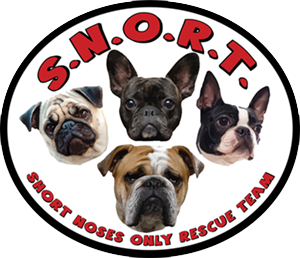 Please fill out this form as completely and accurately as possible.  Starred items are required.  Please email your completed form to snortrescue@yahoo.com.Applying for (name of dog)*       First Name *           Last Name *      Address Street 1 *      Address Street 2      City *         State *        Zip Code *      Home Phone *      Cell Phone *       Email *      Occupation *      Employer *         how long at current job? *        If less than 1 year, previous employer and length of time *      Your age *      Spouse/Significant Other *      How many adults in your home? *         Their names and ages *      How many children in your home? *        Their names and ages *      If no children, do you plan on having any, and if so, when? *      Does anyone in the home have any animal related allergies? If so, please explain *      What type of home do you live in?  Apartment,  Condo , Mobile Home, House       Do you own or rent? *       If you rent, please provide the name and phone number of landlord so that we may confirm that pets are allowed *      How long at current address? *      Are you planning on moving in the next year? If yes, please explain: *      Previous address (if less than 2 years at current address) *      Do you have a fenced yard? *      If you have a fenced yard, please provide approximate measurements and 
fence type and height *      Which best describes the are you live in? Rural, City, Urban, Suburban *      Do you have a pool or pond on your property? *      If you have a pool or pond, please explain type. Is it fenced? If so, what type of fence? *      Do you have air conditioning? If so, what type? *      Is someone home at all times or will the dog need to be alone for a portion of the day? If so, how long and where exactly will the dog stay while alone? *      What is the plan for when you travel or go on vacation? *      Do you agree to allow a rescue agent to visit your home prior to adoption? *      Have you owned a dog before? *      How many dogs have you owned in the last 5 years? *      Do you currently have any other dogs? *      List name, breed, age, and gender of each of your current pets (dogs, cats, etc.) *      What happened to your last dog? (Please explain if lost, stolen, given away, died - age and cause, etc.) *      If your last dog was given away, please explain the circumstances and provide the name and address of the person to whom the dog now belongs *      Are all of your animals (dogs/cats) on heartworm preventative and flea and tick control? *      What brand? *      Are your pets spayed/neutered? *      Are your pets up to date on vaccinations, or have you had a titer test performed on them within the last year? *      Why do you want a dog? *      Would you prefer male or female? *      Do you want a specific breed? *      Are you familiar with the health issues common to brachycephalic or "short-nosed" dogs? If yes, please explain *      Would you consider adopting a dog with a treatable health condition (i.e. heartworm)? *      Would you consider adopting a dog with a disability (i.e. deaf, blind, missing limb, heart condition, etc.)? *      Would you consider adopting a dog that may have some aggression issues and/or a bite history needing continued patience and training? *      Would you consider adopting a mix? *      What age range are you looking for? *      How far will you travel to adopt a dog? *      Where will the dog spend most of each day? *      Where will the dog sleep? *      What brand of dog food will you feed? *      What do you expect to be the annual costs involved in veterinary care for a dog? *      What other expenses do you expect to pay? *      How do you plan to exercise your dog? *      Please list hobbies and activities that you will be including your dog in (i.e. running, boating, biking, etc.) *      Obedience training may be a REQUIREMENT for some adopted dogs. Are you willing to attend obedience classes with your dog, if needed? *      Have you ever obedience trained a dog before? If so, describe your method used *      Have you ever housetrained a dog before? If so, describe your method used *      What is your definition of disciplining a dog? *      How would you handle a dog's destructive behavior? For example, dog chews furniture or gets into garbage, etc. *      If you cannot keep the dog for any reason, will you return it to its foster parents? *      What circumstances, in your opinion, justify giving up a dog? *      Veterinarian (name, address, phone) *      Personal Reference #1 (name, address, phone, relationship, years acquainted) *      Personal Reference #2 (name, address, phone, relationship, years acquainted)      Personal Reference #3 (name, address, phone, relationship, years acquainted)      Why do you feel a rescue dog would be the right choice for you? *      Please tell us why you would make a great home for a dog, in particular the dog for which you are applying? *      How did you hear about our organization? *      Are you currently working with any other rescues? If so, please provide the name, phone and email address so that we may combine our efforts *      Would you be interested in becoming a SNORT volunteer? If so, please specify the activities you are interested in helping with *      Further comments or additional information that you feel might help us find the right dog for your homeBy typing my full name here, I hereby agree not to hold SNORT or any of its volunteers liable for any physical, emotional or property damages that are a direct or indirect result of activities involved with a SNORT rescue dog. This includes but is not limited to dog bites upon meeting/greeting the dog, adopting or fostering, transport, grooming, training or evaluation of the dogs in any way associated with SNORT and its rescue process *Please email this completed form to snortrescue@yahoo.com.